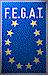 	FÉDÉRATION EUROPÉENNE DES GENTLEMEN AMATEURS 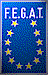 ET CAVALIÈRES DU TROTEuropäischer Verband der Amateurfahrer und -Fahrerinnen des TrabersportsEuropean Trotting Amateur Gentlemen & Lady Drivers’ Federation               WE HEREWITH DECLARE  THAT THE PARTICIPANT IS AN AMATEUR-DRIVER AND IS NOT ENGAGED IN THE COACHING AND KEEPING OF HORSES FOR MONEY, IN HIS (HER) COUNTRY HE (SHE)  IS ALLOVED TO PARTICIPATE.HE (SHE) HAS A VALID LICENSE, A THIRD-PARTY INSURANCE, AND A ACCIDENT INSURANCE.
ZUR TEILNAHME SIND FÜR ALLE FAHRERINNEN UND FAHRER MINDESTENS  10 SIEGE ERFORDERLICHFOR PARTICIPATION ALL DRIVERS SHALL HAVE NO LESS THEN  10 VICTORIES
Send this form back to: 
FDT DenmarkJoergen B Pedersen
jbapedersen@outlook.dk
and a copy by email to:
FEGAT President and FEGAT SecretaryClaës-L. LjungTel.        +46 705 906 415  e-mail:    info@fegen.nu FEGAT Secretary GeneralBernt AnderssonTel.        +46 76 79 60 200  e-mail:   bifegen@gmail.com Internet www.fegat.infoIMPORTANT   IMPORTANT  IMPORTANT  IMPORTANT   IMPORTANT  IMPORTANT   IMPORTANT  IMPORTANT  IMPORTANT  IMPORTANT

WE HEREBY DECLARE  THAT THE PARTICIPANT IS AN AMATEUR-DRIVER AND IS NOT ENGAGED IN THE COACHING OR KEEPING OF HORSES FOR MONEY. HE/SHE IS ALLOwED TO PARTICIPATE IN AMATEUR RACES IN HIS/HER COUNTRY.HE/SHE HAS A VALID LICENSE, A THIRD-PARTY INSURANCE, AND AN ACCIDENTINSURANCE.

HIERMIT BESTÄTIGEN WIR, DASS UNSER/E TEILNEHMERIN ein/E AmateurfahrerIN ist und nicht mit deM TRAINING ODER DER PFLEGE VON PFERDEN GEGEN ENTGELT beschäftigt IST. Er/sie ist BERECHTIGT an Amateurrennen in seinem/ihrem Land teilzunehmen.Er/sie BESITZT eine gültige Lizenz, eine Haftpflichtversicherung und eine UnfallVersicherung.
FOR PARTICIPATION ALL DRIVERS
SHALL HAVE NO LESS THAN
10 VICTORIES

ZUR TEILNAHME SIND FÜR ALLE FAHRER/-INNEN MINDESTENS  
10 SIEGE ERFORDERLICH FEGAT, 2019NENNUNGNENNUNGENTRYENTRYENTRYENGAGEMENTENGAGEMENTENGAGEMENTF.E.G.A.T.  EUROPEAN CHAMPIONSHIP FOR
AMATEUR Lady-Drivers 2019 in DenmarkF.E.G.A.T.  EUROPEAN CHAMPIONSHIP FOR
AMATEUR Lady-Drivers 2019 in DenmarkF.E.G.A.T.  EUROPEAN CHAMPIONSHIP FOR
AMATEUR Lady-Drivers 2019 in DenmarkF.E.G.A.T.  EUROPEAN CHAMPIONSHIP FOR
AMATEUR Lady-Drivers 2019 in DenmarkF.E.G.A.T.  EUROPEAN CHAMPIONSHIP FOR
AMATEUR Lady-Drivers 2019 in DenmarkF.E.G.A.T.  EUROPEAN CHAMPIONSHIP FOR
AMATEUR Lady-Drivers 2019 in DenmarkF.E.G.A.T.  EUROPEAN CHAMPIONSHIP FOR
AMATEUR Lady-Drivers 2019 in DenmarkF.E.G.A.T.  EUROPEAN CHAMPIONSHIP FOR
AMATEUR Lady-Drivers 2019 in DenmarkORGANIZING   OF EVENT:1st to 4th August 2019 in Odense/Billund Denmark1st to 4th August 2019 in Odense/Billund Denmark1st to 4th August 2019 in Odense/Billund Denmark1st to 4th August 2019 in Odense/Billund Denmark1st to 4th August 2019 in Odense/Billund Denmark1st to 4th August 2019 in Odense/Billund Denmark1st to 4th August 2019 in Odense/Billund DenmarkNATION:NAME: MR./MRS//MISS:FIRST NAME:DOMICIL:TELEFON NO.:TELEFON NO.:TELEFON NO.:FAX NO.:FAX NO.:FAX NO.:FAX NO.:FAX NO.:MOBIL NO.:MOBIL NO.:MOBIL NO.:E-MAIL:E-MAIL:E-MAIL:E-MAIL:E-MAIL:DATE OF BIRTH:                               DATE OF BIRTH:                               OCCUPATION:OCCUPATION:OCCUPATION:OCCUPATION:OCCUPATION:OCCUPATION:SINCE WHEN IN POSSESION 
OF A LICENSE?SINCE WHEN IN POSSESION 
OF A LICENSE?LICENSE NO.:LICENSE NO.:LICENSE NO.:LICENSE NO.:TOTAL VICTORIES:SINCE WHEN IN POSSESION 
OF A LICENSE?SINCE WHEN IN POSSESION 
OF A LICENSE?NUMBER OF LAST YEAR'S  VICTORIES:NUMBER OF LAST YEAR'S  VICTORIES:NUMBER OF THIS  YEAR'S VICTORIES:ADDITIONAL  DECLARATIONSARE YOU ACCOMPANIED BY ANYBODY?  NAMES:ARE YOU ABLE TO SPEAK ANOTHER LANGUAGE BESIDES YOUR MOTHER TONGUE ?ARRIVAL   BY:TRAIN:                                     FLIGHT                                     FLIGHT                                     FLIGHT                                     FLIGHT                                     FLIGHT                                   BY CAR                                   BY CAR                                   BY CAR                                   BY CAR                                   BY CARARRIVAL:DATE:TIME:DEPARTURE:DATE:TIME:HOTEL RESERVATION:SINGLE ROOM:SINGLE ROOM:QUANTITY:QUANTITY:FROM:FROM:TO:TO:DOUBLE ROOM:DOUBLE ROOM:QUANTITY:QUANTITY:FROM:FROM:TO:TO:Please, return this form and picture of the driver before Wednesday, 15/5 2019